                          OŠ IVANA GORANA KOVAČIĆA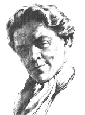                          MESIĆEVA 35, 10000 ZAGREB                           TEL: 01 4680 643, FAX: 01 4680 646 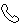                           e-mail: osigk-zg@os-igkovacic-zg.skole.hr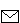    Na temelju članka 143. Zakona o odgoju i obrazovanju u osnovnoj i srednjoj školi (Narodne novine 87/08, 86/09, 92/10, 105/10 - ispravak, 90/11, 5/12, 16/12, 86/12, 126/12 - pročišćeni tekst, 94/13, 152/14, 7/17 i 68/18) i članka 41. točke 6. Statuta Grada Zagreba (Službeni glasnik Grada Zagreba 23/16, 2/18 i 23/18), Gradska skupština Grada Zagreba, na 29. sjednici, 10. prosinca 2019., donijela jePROGRAMjavnih potreba u osnovnoškolskom odgoju i obrazovanju Grada Zagreba za 2020. SUFINANCIRANJE PREHRANEZa učenike u produženom boravku škola je dužna organizirati mogućnost konzumacije triju obroka: mliječnog obroka, ručka i užine. Ručak i užina u pravilu se organiziraju za učenike uključene u program produženog boravka. Učenici koji ostvaruju pravo na besplatne obroke, a nisu uključeni u produženi boravak, mogu konzumirati besplatni ručak i užinu ako to škola može organizirati.Cijena mliječnog obroka iznosi 5,00 kuna, ručka 9,00 kuna, a užine 2,50 kuna. Učenici ostvaruju pravo na sufinanciranje cijene obroka, sukladno utvrđenim kriterijima i mjerilima iz ovog programa. Razlika sredstava do utvrđene pune cijene besplatnih i sufinanciranih obroka školi se doznačuje iz proračunskih sredstava.Ostvarivanje prava na sufinanciranje školske prehrane ostvaruju svi učenici / korisnici prava na sljedeće načine:B - Učenici koji primaju dječji doplatak imaju pravo na sufinancirani mliječni obrok, ručak i užinu, uz uvjet da su uključeni u produženi boravak. Sufinanciranje cijene mliječnog obroka ove kategorije korisnika prehrane provodi se na temelju rješenja, uvjerenja ili potvrde HZMO-a o pravu na dječji doplatak na način prikazan u tablici.Učenici koji primaju dječji doplatak, a nisu uključeni u program produženog boravka, ostvaruju pravo na sufinanciranje prehrane za ručak po cijeni od 6,50 kuna, a užinu po cijeni od 2,00 kune, ako to škola može organizirati.Za ostale učenike škola može organizirati konzumaciju ručka po cijeni od 9,00 kn i užine po cijeni od 2,50 kn ako zadovoljava sve prostorne i materijalne uvjete, ima adekvatnu kuhinjsku opremu i opremu za serviranje hrane te ako ima dovoljan broj zaposlenika.Učenici se uključuju u besplatnu ili sufinanciranu prehranu od datuma kad je osnovna škola zaprimila dokumentaciju, a ne od datuma na rješenju, uvjerenju ili potvrdi o pravu na dječji doplatak, odnosno rješenju ili uvjerenju o pravu korištenja socijalne pomoći ili drugim uvjerenjima.Učenicima s teškoćama u posebnim razrednim odjelima sufinancira se razlika u cijeni prehrane u odnosu na sufinanciranu prehranu prema Odluci Ministarstva znanosti i obrazovanja o kriterijima za financiranje povećanih troškova prijevoza i posebnih nastavnih sredstava i pomagala te sufinanciranja prehrane učenika s teškoćama u razvoju u osnovnoškolskim programima za tekuću školsku godinu, a sukladno kriterijima sufinanciranja pod A, B i C ovog programa.Roditelj učenika plaća cijenu prehrane mjesečno, temeljem evidencije škole o broju konzumiranih obroka i uplatnica koje izdaju škole.Gradski ured za obrazovanje utvrđuje pravo na oslobađanje, odnosno smanjivanje obveze sudjelovanja roditelja u cijeni programa za posebne slučajeve izvan utvrđenog sustava olakšica, a na osnovi obrazloženog zahtjeva škole u suradnji s centrima za socijalnu skrb, zdravstvenim i drugim nadležnim ustanovama.Škola je obvezna u svim slučajevima primjenjivati kriterije i mjerila zadana ovim programom.A - PRAVO NA BESPLATNI MLIJEČNI OBROK, RUČAK I UŽINU OSTVARUJU:-  učenici korisnici zajamčene minimalne naknade ili obitelji učenika koje ostvaruju navedeno pravo-  učenici čiji su roditelji nezaposleni i redovno su prijavljeni Zavodu za zapošljavanje ili posljednja dva mjeseca nisu primili plaću (odnosi se na oba roditelja, odnosno samohranog roditelja)-  djeca invalidi III. i IV. kategorije-  djeca invalida Domovinskog rata-  djeca osoba s invaliditetom (100% i 90%).B - SUFINANCIRANJE OBROKA ZA UČENIKE KOJI PRIMAJU DJEČJI DOPLATAKB - SUFINANCIRANJE OBROKA ZA UČENIKE KOJI PRIMAJU DJEČJI DOPLATAKB - SUFINANCIRANJE OBROKA ZA UČENIKE KOJI PRIMAJU DJEČJI DOPLATAKB - SUFINANCIRANJE OBROKA ZA UČENIKE KOJI PRIMAJU DJEČJI DOPLATAKB - SUFINANCIRANJE OBROKA ZA UČENIKE KOJI PRIMAJU DJEČJI DOPLATAKB - SUFINANCIRANJE OBROKA ZA UČENIKE KOJI PRIMAJU DJEČJI DOPLATAKB - SUFINANCIRANJE OBROKA ZA UČENIKE KOJI PRIMAJU DJEČJI DOPLATAKKATEGORIJA KORISNIKAkoji ostvaruju dječji doplatak po Zakonu o doplatku za djecu (Narodne novine 94/01, 138/06, 107/07, 37/08, 61/11, 112/12 i 82/15)MLIJEČNI OBROKMLIJEČNI OBROKRUČAK(uz uvjet uključenja u produženi boravak)RUČAK(uz uvjet uključenja u produženi boravak)UŽINA(uz uvjet uključenja u produženi boravak)UŽINA(uz uvjet uključenja u produženi boravak)po članku 17. stavku 1., članku 21. stavku 1. i članku 21. stavku 2. (osnovica članak 17. stavak 1.) i članku 22. Zakona o doplatku za djecuPOPUSTCIJENA (kn)POPUSTCIJENA (kn)POPUSTCIJENA (kn)po članku 17. stavku 1., članku 21. stavku 1. i članku 21. stavku 2. (osnovica članak 17. stavak 1.) i članku 22. Zakona o doplatku za djecu86%0,7085,56%1,3020%2%po članku 17. stavku 2. i članku 21. stavku 1. i članku 21. stavku 2. (osnovica članak 17. stavak 2.) Zakona o doplatku za djecu65%1,7563,89%3,2520%2%po članku 17. stavku 3. i članku 21. stavku 1. i članku 21. stavku 2. (osnovica članak 17. stavak 3.) Zakona o doplatku za djecu50%2,5050%4,5020%2%C - SUFINANCIRANJE OBROKA ZA OSTALE UČENIKE IZVAN A ILI B KRITERIJAC - SUFINANCIRANJE OBROKA ZA OSTALE UČENIKE IZVAN A ILI B KRITERIJAC - SUFINANCIRANJE OBROKA ZA OSTALE UČENIKE IZVAN A ILI B KRITERIJAC - SUFINANCIRANJE OBROKA ZA OSTALE UČENIKE IZVAN A ILI B KRITERIJAC - SUFINANCIRANJE OBROKA ZA OSTALE UČENIKE IZVAN A ILI B KRITERIJAC - SUFINANCIRANJE OBROKA ZA OSTALE UČENIKE IZVAN A ILI B KRITERIJAMLIJEČNI OBROKMLIJEČNI OBROKRUČAK(uz uvjet uključenja u produženi boravak)RUČAK(uz uvjet uključenja u produženi boravak)UŽINA(uz uvjet uključenja u produženi boravak)UŽINA(uz uvjet uključenja u produženi boravak)POPUSTCIJENA (kn)POPUSTCIJENA (kn)POPUSTCIJENA (kn)30%3,5027,78%6,5020%2,00